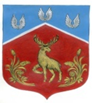 Администрация муниципального образования Громовское сельское поселение муниципального образования Приозерский муниципальный район Ленинградской областиПРОЕКТП О С Т А Н О В Л Е Н И Еот ХХ ХХХХ ХХХХ года			   № ХХО внесении изменений в постановление администрации № 95 от 02.04.2021 года «Об утверждении административного регламента по предоставлению муниципальной услуги «Выдача разрешений для размещения отдельных видов объектов на землях или земельных участках, находящихся в собственности муниципального образования Громовское сельское поселение, без предоставления земельных участков и установления сервитутов, публичного сервитута»» В соответствии с Федеральными законами от 06.10.2003 N 131-ФЗ "Об общих принципах организации местного самоуправления в Российской Федерации", от 27.07.2010 N 210-ФЗ "Об организации предоставления государственных и муниципальных услуг", от 05.04.2021 N 79-ФЗ "О внесении изменений в отдельные законодательные акты Российской Федерации", постановлением администрации № 81 от 11 июня 2021г.  "О порядке разработки и утверждения административных регламентов предоставления муниципальных услуг", Уставом муниципального образования Громовское сельское поселение муниципального образования Приозерский муниципальный район Ленинградской области, администрация муниципального образования Громовское сельское поселение муниципального образования Приозерский муниципальный район Ленинградской области ПОСТАНОВЛЯЕТ:1. Внести в приложение к постановлению администрации № 95 от 02.04.2021 года «Об утверждении административного регламента по предоставлению муниципальной услуги «Выдача разрешений для размещения отдельных видов объектов на землях или земельных участках, находящихся в собственности муниципального образования Громовское сельское поселение, без предоставления земельных участков и установления сервитутов, публичного сервитута»» следующие изменения:1.1. Пункт 2.5. раздела 2 изложить в следующей редакции:«2.5. Срок предоставления муниципальной услуги составляет не более девять рабочих дней со дня поступления заявления о размещении объекта и в течение одного рабочего дня со дня принятия соответствующего решения направляется заявителю.»1.2.    В пункт 2.7.1. раздел 2 внести следующие изменения:1.2.1. В подпункте «г» слова «почтовый адрес» исключить;1.2.2. Подпункт «е» изложить в следующей редакции:«е) срок размещения объекта;»;1.2.3. Подпункт «ж» признать утратившим силу;1.2.4. В подпункте «з» слова «(при предоставлении земельного участка)» заменить словами «(в случае предполагаемого размещения объекта на земельном участке);».1.3.      В пункте 2.7.4. раздела 2 внести следующие изменения:1.3.1. Слова «государственного кадастра недвижимости» заменить на «Единого государственного реестра недвижимости».2. Опубликовать настоящее постановление в сетевом издании СМИ – Ленинградское областное информационное агентство (ЛЕНОБЛИНФОРМ) и на официальном сайте администрации муниципального образования Громовское сельское поселение муниципального образования Приозерский муниципальный район Ленинградской области   http://www.admingromovo.ru/.3. Постановление вступает в силу с момента его официального опубликования.4. Контроль за исполнением настоящего постановления оставляю за собой.Глава администрации 									А.П. КутузовИсп. Васильев К.В. Тел.: 99-450Разослано: дело - 3, прокуратура - 1, СМИ – 1. 